Администрация Дзержинского сельсоветаДзержинского района Красноярского краяПОСТАНОВЛЕНИЕс. Дзержинское08.12.2023                                                                                                     № 104-пОб исправлении технической ошибки                                                                                                                                          В целях исправления технической ошибки, допущенной в постановлении от 14.09.2023года № 79-п «О внесении изменений в постановление от 18.11.2021 года № 190-п «Об  утверждении муниципальной программы «Формирование комфортной городской   (сельской)  среды» на 2018-2024 годы   территории  Дзержинского сельсовета», руководствуясь ст.7, 18  Устава сельсовета ПОСТАНОВЛЯЮ:          1. Исправить техническую ошибку допущенной в постановлении  администрации сельсовета от 14.09.2023 года № 79-п «О внесении изменений в постановление от 18.11.2021 года № 190-п «Об  утверждении муниципальной программы «Формирование комфортной городской   (сельской)  среды» на 2018-2024 годы   территории  Дзержинского сельсовета»:        - в преамбуле слова «от 18.11.2021 года №190-п» заменить словами «от 18.11.2020 года №190-п»; -  в пункте 1 слова «от 18.11.2021 года №190-п» заменить словами «от 18.11.2020 года №190-п».          2.  Опубликовать настоящее постановление в газете «Дзержинец».          3. Постановление вступает в силу в день, следующий  за днем его официального опубликования в газете «Дзержинец».          4. Контроль за исполнением постановления оставляю за собой.
Глава сельсовета                                                                         А.И. Сонич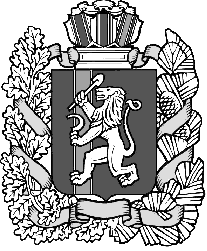 